О внесении изменений в  муниципальную программу Кудеихинского сельского поселенияПорецкого района Чувашской Республики «Развитие потенциала муниципального управления», утвержденную постановлением администрации Кудеихинского сельского поселения Порецкого района от  26.02.2019 № 27Администрация Кудеихинского сельского поселения Порецкого района п о с т а н о- в л я е т :	Внести в муниципальную программу Кудеихинского сельского поселения Порецкого района Чувашской Республики «Развитие потенциала муниципального управления» (далее - программа), утвержденную постановлением администрации Кудеихинского сельского поселения Порецкого района 26.02.2019 № 27, следующие изменения:В Паспорте программы позицию «Объемы бюджетных ассигнований Муниципальной программы» изложить в следующей редакции:Раздел III программы изложить в следующей редакции:«Раздел III. Обоснование объема финансовых ресурсов, необходимых для реализации Муниципальной программы (с расшифровкой по источникам финансирования, по этапам и годам реализации Муниципальной  программы)          Расходы Муниципальной программы формируются за счет  бюджета Кудеихинского сельского поселения Порецкого района Чувашской Республики.Общий объем финансирования Муниципальной программы в 2019 - 2035 годах составляет 18 742,3 тыс. рублей, в том числе за счет средств:местного бюджета – 18 742,3 тыс. рублей.Прогнозируемый объем финансирования Муниципальной программы на 1 этапе составляет 7 653,3 тыс. рублей, в том числе:в 2019 году – 1055,7 тыс. рублей;в 2020 году – 1053,1 тыс. рублей;в 2021 году – 1108,9 тыс. рублей;в 2022 году – 1108,9 тыс. рублей;в 2023 году – 1108,9 тыс. рублей;в 2024 году – 1108,9 тыс. рублей;в 2025 году – 1108,9  тыс. рублей;местного бюджета  - 7 653,3 тыс. рублей, в том числе:в 2019 году – 1055,7 тыс. рублей;в 2020 году – 1053,1 тыс. рублей;в 2021 году – 1108,9 тыс. рублей;в 2022 году – 1108,9 тыс. рублей;в 2023 году – 1108,9 тыс. рублей;в 2024 году – 1108,9 тыс. рублей;в 2025 году – 1108,9 тыс. рублей.	На 2 этапе, в 2026 - 2030 годах, объем финансирования Муниципальной программы составляет 5544,5  тыс. рублей, из них средства:местного бюджета – 5544,5 тыс. рублей.	На 3 этапе, в 2031 - 2035 годах, объем финансирования Муниципальной программы составляет 5544,5 тыс. рублей, из них средства:местного бюджета – 5544,5 тыс. рублей.	Объемы финансирования Муниципальной программы подлежат ежегодному уточнению исходя из реальных возможностей бюджета Кудеихинского сельского поселения Порецкого района Чувашской Республики.	Ресурсное обеспечение и прогнозная (справочная) оценка расходов за счет всех источников финансирования реализации Муниципальной программы приведены в приложении №2 к настоящей Муниципальной программе.	В Муниципальную программу включены подпрограммы, реализуемые в рамках Муниципальной программы, согласно приложениям 3 к настоящей Муниципальной программе. »Приложение № 2 к программе изложить в редакции согласно приложению № 1 к настоящему постановлению.Настоящее постановление вступает в силу со дня его официального опубликования.Глава администрации Кудеихинского сельского поселения Порецкого района			                                А.Н.СеливерстовПриложение № 1к постановлению администрации Кудеихинского сельского поселения Порецкого района Чувашской Республикиот  10.02.2020 № 16Приложение № 2
к муниципальной программеКудеихинского сельского поселения Порецкого района
Чувашской Республики
«Развитие потенциала
муниципального управления»Ресурсное обеспечение
и прогнозная (справочная) оценка расходов за счет всех источников финансирования реализации муниципальной программы Кудеихинского сельского поселения Порецкого района Чувашской Республики «Развитие потенциала муниципального управления»Чёваш РеспубликинчиПёрачкав район.нКудеихаадминистрацийял поселений.ЙЫШЁНУ 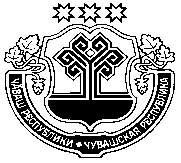 АдминистрацияКудеихинского сельского поселения Порецкого районаЧувашской РеспубликиПОСТАНОВЛЕНИЕ        10.02.2020 № 16         10.02.2020 № 16Кудеиха салис. Кудеиха«Объемы финансирования Муниципальной программы с разбивкой по годам реализации-прогнозируемые объемы финансирования Муниципальной программы в 2019 - 2035 годах составляют 18 742,3 тыс. рублей, в том числе:в 2019 году – 1055,7 тыс. рублей;в 2020 году – 1053,1 тыс. рублей;в 2021 году – 1108,9 тыс. рублей;в 2022 году – 1108,9 тыс. рублей;в 2023 году – 1108,9 тыс. рублей;в 2024 году – 1108,9 тыс. рублей;в 2025 году – 1108,9 тыс. рублей;в 2026 - 2030 годах – 5544,5 тыс. рублей;в 2031 - 2035 годах – 5544,5 тыс. рублей;бюджета Кудеихинского сельского поселения Порецкого района Чувашской Республики (далее по тексту - местный бюджет) – 18 742,3 тыс. рублей, в том числе:в 2019 году – 1055,7 тыс. рублей;в 2020 году – 1053,1 тыс. рублей;в 2021 году – 1108,9  тыс. рублей;в 2022 году – 1108,9  тыс. рублей;в 2023 году – 1108,9  тыс. рублей;в 2024 году – 1108,9  тыс. рублей;в 2025 году – 1108,9  тыс. рублей;в 2026 - 2030 годах – 5544,5 тыс. рублей;в 2031 - 2035 годах – 5544,5 тыс. рублей. »СтатусНаименование муниципальной программы Кудеихинского сельского поселенияПорецкого районаЧувашской Республики, подпрограммы муниципальной  программы Кудеихинского сельского поселенияПорецкого района Чувашской Республики, основного мероприятияКод бюджетной классификацииКод бюджетной классификацииИсточники финансированияРасходы по годам, тыс. рублейРасходы по годам, тыс. рублейРасходы по годам, тыс. рублейРасходы по годам, тыс. рублейРасходы по годам, тыс. рублейРасходы по годам, тыс. рублейРасходы по годам, тыс. рублейРасходы по годам, тыс. рублейРасходы по годам, тыс. рублейСтатусНаименование муниципальной программы Кудеихинского сельского поселенияПорецкого районаЧувашской Республики, подпрограммы муниципальной  программы Кудеихинского сельского поселенияПорецкого района Чувашской Республики, основного мероприятияглавный распорядитель бюджетных средствцелевая статья расходовИсточники финансирования20192020202120222023202420252026 - 20302031 - 20351234567891011121314Муниципальная программа Кудеихинского сельского поселения Порецкого района «Развитие потенциала муниципального управления»всего1055,71053,11108,91108,91108,91108,91108,95544,55544,5Муниципальная программа Кудеихинского сельского поселения Порецкого района «Развитие потенциала муниципального управления»xxфедеральный бюджет0,00,00,00,00,00,00,00,00,0Муниципальная программа Кудеихинского сельского поселения Порецкого района «Развитие потенциала муниципального управления»xxреспубликанский бюджет Чувашской республики0,00,00,00,00,00,00,00,00,0Муниципальная программа Кудеихинского сельского поселения Порецкого района «Развитие потенциала муниципального управления»xxместный бюджет1055,71053,11108,91108,91108,91108,91108,95544,55544,5Подпрограмма«Развитие муниципальной службы в Кудеихинском сельском поселении Порецкого района Чувашской Республики»всего0,00,00,00,00,00,00,00,00,0Подпрограмма«Развитие муниципальной службы в Кудеихинском сельском поселении Порецкого района Чувашской Республики»xxфедеральный бюджет0,00,00,00,00,00,00,00,00,0Подпрограмма«Развитие муниципальной службы в Кудеихинском сельском поселении Порецкого района Чувашской Республики»xxреспубликанский бюджет Чувашской республики0,00,00,00,00,00,00,00,00,0Подпрограмма«Развитие муниципальной службы в Кудеихинском сельском поселении Порецкого района Чувашской Республики»xxместный  бюджет0,00,00,00,00,00,00,00,00,0Основное мероприятие 1Развитие нормативно-правовой базы Кудеихинского сельского поселения  Порецкого района, регулирующей вопросы муниципальной службы в Кудеихинском сельском поселении Порецкого районавсего0,00,00,00,00,00,00,00,00,0Основное мероприятие 1Развитие нормативно-правовой базы Кудеихинского сельского поселения  Порецкого района, регулирующей вопросы муниципальной службы в Кудеихинском сельском поселении Порецкого районаxxфедеральный бюджет0,00,00,00,00,00,00,00,00,0Основное мероприятие 1Развитие нормативно-правовой базы Кудеихинского сельского поселения  Порецкого района, регулирующей вопросы муниципальной службы в Кудеихинском сельском поселении Порецкого районаxxреспубликанский бюджет Чувашской республики0,00,00,00,00,00,00,00,00,0Основное мероприятие 1Развитие нормативно-правовой базы Кудеихинского сельского поселения  Порецкого района, регулирующей вопросы муниципальной службы в Кудеихинском сельском поселении Порецкого районаxxместный бюджет0,00,00,00,00,00,00,00,00,0Основное мероприятие 2Организация дополнительного профессионального развития муниципальных служащих в Кудеихинском сельском поселении Порецкого районавсего0,00,00,00,00,00,00,00,00,0Основное мероприятие 2Организация дополнительного профессионального развития муниципальных служащих в Кудеихинском сельском поселении Порецкого районаxxфедеральный бюджет0,00,00,00,00,00,00,00,00,0Основное мероприятие 2Организация дополнительного профессионального развития муниципальных служащих в Кудеихинском сельском поселении Порецкого районаxxреспубликанский бюджет Чувашской республики0,00,00,00,00,00,00,00,00,0Основное мероприятие 2Организация дополнительного профессионального развития муниципальных служащих в Кудеихинском сельском поселении Порецкого районаxxместный бюджет0,00,00,00,00,00,00,00,00,0Основное мероприятие 3Внедрение на муниципальной службе современных кадровых технологийвсего0,00,00,00,00,00,00,00,00,0Основное мероприятие 3Внедрение на муниципальной службе современных кадровых технологийxxфедеральный бюджет0,00,00,00,00,00,00,00,00,0Основное мероприятие 3Внедрение на муниципальной службе современных кадровых технологийxxреспубликанский бюджет Чувашской республики0,00,00,00,00,00,00,00,00,0Основное мероприятие 3Внедрение на муниципальной службе современных кадровых технологийxxместный бюджет0,00,00,00,00,00,00,00,00,0Основное мероприятие 4Повышение престижа муниципальной службывсего0,00,00,00,00,00,00,00,00,0Основное мероприятие 4Повышение престижа муниципальной службыxxфедеральный бюджет0,00,00,00,00,00,00,00,00,0Основное мероприятие 4Повышение престижа муниципальной службыxxреспубликанский бюджет Чувашской республики0,00,00,00,00,00,00,00,00,0Основное мероприятие 4Повышение престижа муниципальной службыxxместный бюджет0,00,00,00,00,00,00,00,00,0Подпрограмма «Обеспечение реализации муниципальной программы Кудеихинского сельского поселения Порецкого района Чувашской Республики «Развитие потенциала муниципального управления»всего1055,71053,11108,91108,91108,91108,91108,95544,55544,5Подпрограмма «Обеспечение реализации муниципальной программы Кудеихинского сельского поселения Порецкого района Чувашской Республики «Развитие потенциала муниципального управления»xxфедеральный бюджет0,00,00,00,00,00,00,00,00,0Подпрограмма «Обеспечение реализации муниципальной программы Кудеихинского сельского поселения Порецкого района Чувашской Республики «Развитие потенциала муниципального управления»xxреспубликанский бюджет Чувашской республики0,00,00,00,00,00,00,00,00,0Подпрограмма «Обеспечение реализации муниципальной программы Кудеихинского сельского поселения Порецкого района Чувашской Республики «Развитие потенциала муниципального управления»xxместный бюджет1055,71053,11108,91108,91108,91108,91108,95544,55544,5Основное мероприятие 1«Общепрограммные расходы»всего1055,71053,11108,91108,91108,91108,91108,95544,55544,5Основное мероприятие 1«Общепрограммные расходы»     xxфедеральный бюджет0,00,00,00,00,00,00,00,00,0Основное мероприятие 1«Общепрограммные расходы»     xxреспубликанский бюджет Чувашской республики0,00,00,00,00,00,00,00,00,0Основное мероприятие 1«Общепрограммные расходы»     xxместный бюджет1055,71053,11108,91108,91108,91108,91108,95544,55544,5Основное мероприятие 1«Общепрограммные расходы»     xxвнебюджетные источники0,00,00,00,00,00,00,00,00,0